 “金蝶云管理创新杯”互联网+管理应用大赛比赛说明一、大赛宗旨为贯彻落实《国务院关于大力推进大众创业万众创新若干政策措施的意见》、《国务院办公厅关于深化高等学校创新创业教育改革的实施意见》、《教育部 国家发展改革委 财政部关于引导部分地方普通本科高校向应用型转变的指导意见》，引导学校积极开展应用型技能人才的培养，培养学生创新意识和自主学习能力，提高学生综合应用能力，举办第四届全国应用型人才综合技能大赛暨全国校企合作育人大赛。“金蝶云管理创新杯”互联网+管理应用大赛是其学生组位列第一的科目赛，在仿真企业运营的职场氛围中进行，由行业专家、企业高管和高等院校财会专业师生共同参与、观摩、体验的一项互联网开放式实践技能竞赛。二、大赛目的检验经管专业教学改革成果，展示学生的综合素质和职业能力，引领和促进全国院校经管类实训实验教学改革，激发行业企业关注和参与经管专业教学改革的主动性和积极性，全面提升未来企业管理型人才的培养工作水平。三、组织单位主办单位：高校毕业生就业协会承办单位：中企国教技术培训（北京）中心          金蝶软件（中国）有限公司协办单位：青岛海尔洗衣机有限责任公司          山东省校企合作促进会          中国成人教育协会网络中心支持单位：中关村科技集团          天津微深科技有限公司          赛伯乐投资集团          国家军民融合产业技术创新战略联盟技术支持：万企千校网（www.uec.org.cn）四、参赛对象面向全国全日制在校学生（包括大中专、本科、研究生）,专业不限。五、奖项设置1.金蝶杯设立奖项一等奖：奖杯+奖牌+证书 — 10队（高职组、本科组各5队）第一名获冠军称号，按名次奖金分别5000、3000、2000、1000、800元二等奖：奖牌+证书 —30队（高职组、本科组各15队）优秀奖：证书 最佳承办院校奖：奖牌，3000元/个 — 1个（全国总决赛承办院校）最佳组织院校奖：奖牌 — 大区赛承办院校杰出指导教师奖：奖状，若干名（一等奖及二等奖院校指导教师）优秀指导教师奖：奖状，若干名（优秀奖院校指导教师）2.其他奖励：全国总决赛冠军队选手可获得金蝶体系及金蝶客户就业推荐机会；全国总决赛一等奖选手可获得企业实践参观学习机会；大区赛及全国总决赛表现优异的选手，可获得金蝶体系实习推荐机会。六、报名方式必须指导老师使用手机号进行队伍报名。具体步骤：进入比赛官网http://www.uec.org.com中的竞赛专区，老师用手机号注册登录，点击“参赛报名”进入报名。报名详情见公告《金蝶云管理创新杯-报名步骤》。七、竞赛形式比赛为团体赛，参赛者以团队形式参赛，每个团队有且只有3名学生队员和最多2位指导老师。晋级全国总决赛的团队人员信息不能修改。根据高校性质，参赛团队分为高职组（含大中专）、本科组。八、赛程安排比赛分校赛、大区赛及全国总决赛三部分。报名截止时间：2018年11月20日校赛时间：2018年11月1日---2018年11月31日大区赛时间：2018年12月1日---2019年3月31日总决赛时间：2019年4月中旬（时间待定）赛程与规则详情见公告《金蝶云管理创新杯-赛程规则》。九、竞赛内容比赛以无纸化考试系统-E云教学管理平台为竞技平台，内容包括云ERP-K/3 Cloud理论知识，以及实务操作（生产制造、供应链、财务三模块）。明细如下：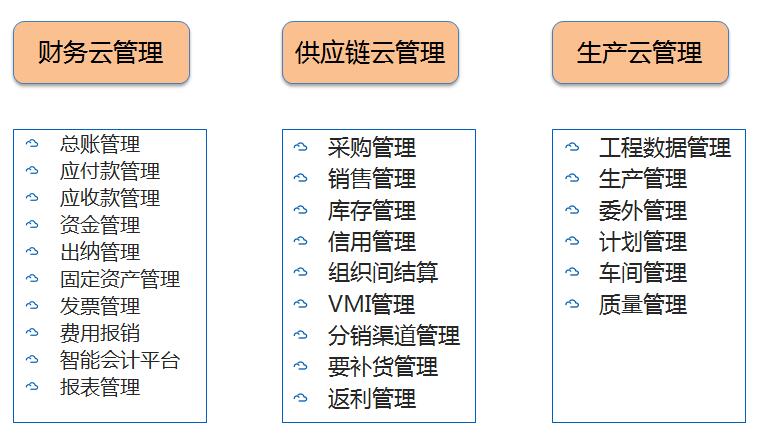 注：K/3 Cloud是移动互联网时代的新型ERP，是基于WEB2.0与云技术的新时代企业管理服务平台。E云教学管理平台是移动互联网时代基于WEB2.0与云技术的新型教学管理平台。晋级总决赛后，比赛内容包括企业经营分析、报表编制分析、现场综合展示等（计划）。练习与模拟考试平台1、在线练习网址： http://Kcup.kingdee.com/exercise数据中心：大赛练习中心账号：demo密码：000268（温馨提示：第一次使用K/3 Cloud平台需安装silverlight插件。）2、模拟考试网址： http://Kcup.kingdee.com/mockexam 账号与密码均为参赛学生手机号（由指导老师设置）。（温馨提示：请先在报名系统进行报名，在队伍管理中添加学生信息，然后学生才能登录模拟考试平台。如老师也想登录平台，加自己信息到队伍里即可。）赛区划分（计划）比赛分12个赛区，大区赛均为线下赛，各赛区优秀队伍晋级全国总决赛，晋级名额另行通知。赛区如下：联系方式大赛组委会联系人：王老师            电话：010-66083178，83121560            邮箱：dasai@uec.org.cn金蝶联系人：张先生，孟先生            电话：0755-86073522，0755-86071604            邮箱：jt_zhang@kingdee.com附注赛事公众号：金蝶院校通（kingdeeyxt），相关活动、重要公告、新闻等在此平台发布赛事微博：金蝶教育，相关活动、话题等在此平台发布赛事QQ交流群：928767576及时了解岗位证书、产教融合、就业创业、大赛动态，请扫描下方二维码。岗位认证           就业创业平台         大赛动态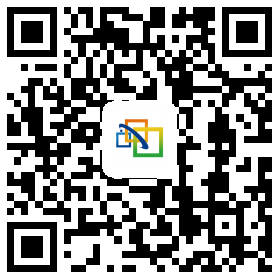 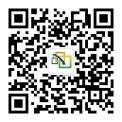 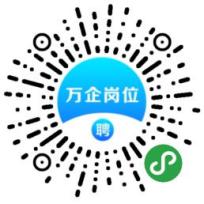 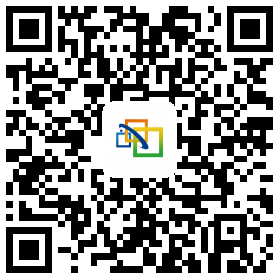 赛区大区赛地点包含省市广州赛区广州广东、福建、广西武汉赛区武汉湖北、湖南、江西西安赛区西安新疆、青海、宁夏、河南、甘肃、陕西北京赛区北京天津、内蒙、北京石家庄赛区石家庄河北、山西、山东长春赛区长春黑龙江、吉林上海赛区上海安徽、江苏、浙江、上海昆明赛区昆明云南贵阳赛区贵阳贵州重庆赛区重庆重庆成都赛区成都四川沈阳赛区沈阳辽宁